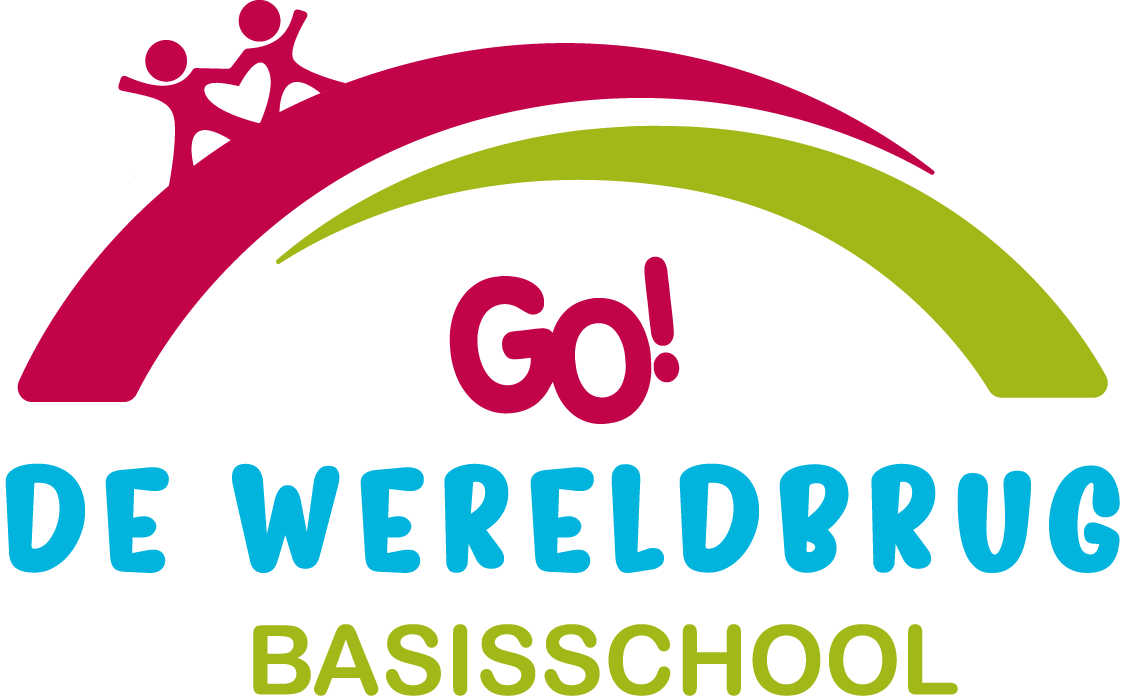 BS De WereldbrugAalststraat 1809700 Oudenaardedirectie@dewereldbrug.euwww.dewereldbrug.euTel: 055/33 45 60

 De Wereldbrug Basisschool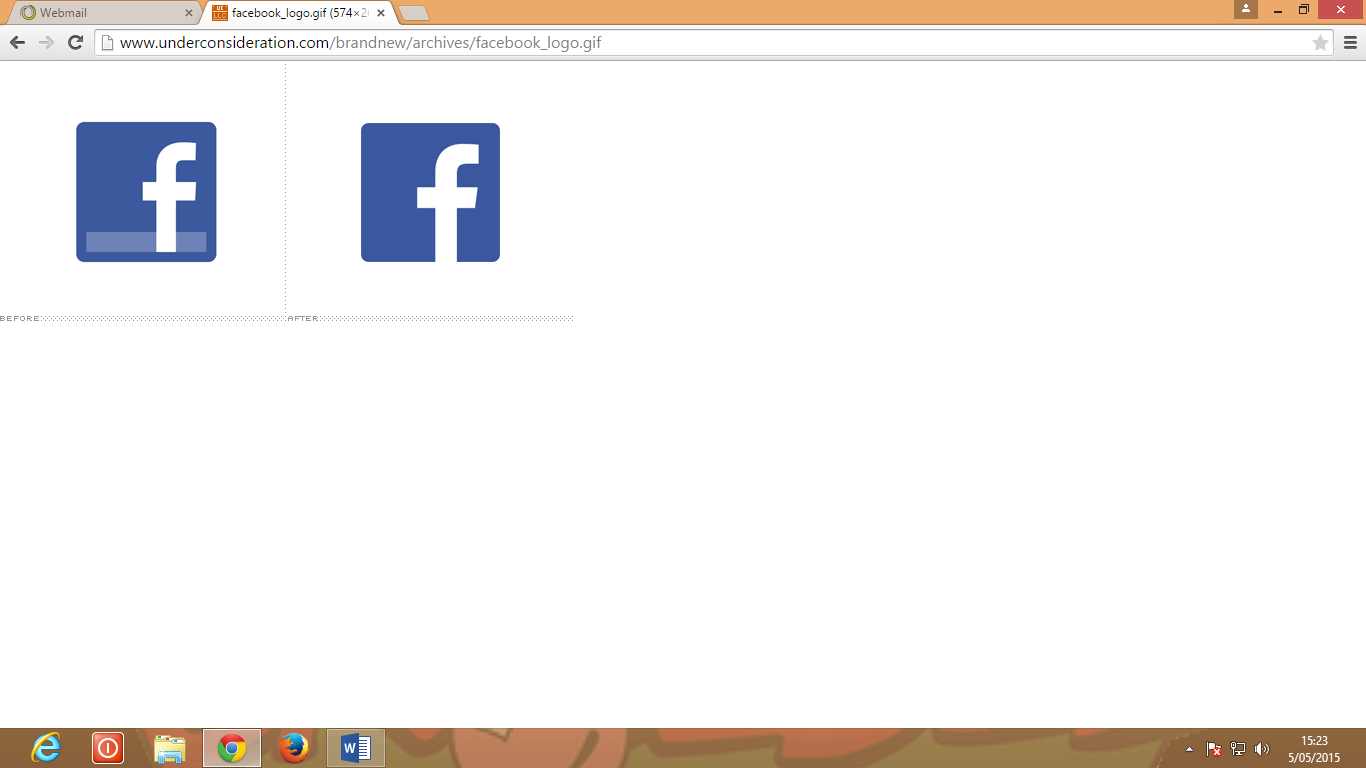  Inhoud	Wij zijn fier op ons onderwijs: ons pedagogisch projectWij zijn blij dat u uw kind heeft ingeschreven in De Wereldbrug. Onze kennis en ervaring en uw vertrouwen in onze school zorgen voor een goed samenwerkingsverband. De komende jaren zorgen wij er met toewijding en inzet voor dat uw zoon/dochter zich ten volle kan ontplooien. Met onze schooleigen visie die gebaseerd is op het pedagogisch project van het GO! (dikwijls afgekort als PPGO) zorgen wij ervoor dat uw kind uitgroeit tot een gelukkige jongere die in staat is om positief kritisch na te denken over onze samenleving. U kan de integrale tekst van het PPGO raadplegen op “ www.g-o.be “ of u kan die aanvragen bij de directie. Elke school ontwikkelt vanuit deze tekst een schooleigen visie die u kan terugvinden in ons schoolwerkplan. Het schoolwerkplan is voortdurend in ontwikkeling en wordt jaarlijks aangepast.Ons schoolteamBij de opvoeding en vorming van uw kind zijn er heel wat mensen betrokken. Enerzijds rechtstreeks en duidelijk, anderzijds onrechtstreeks en onzichtbaar. Hieronder vind je alle mensen waarmee wij ‘school’ maken: PersoneelDe directeur:  Mieke VanmaerckeHet beleids- en ondersteunend personeel:Administratieve medewerkers: Françoise Dubois, Elie Boxstael, Marjan BeugniesZorgcoördinator: Marjan BeugniesICT-coördinator : Patrick DujardinLeerkrachten:Klasleerkrachten: zie bijvoegselBijzondere leerkrachten  levensbeschouwelijke vakken:zie bijvoegselBijzondere leerkrachten lichamelijke opvoeding kleuter en lager: zie bijvoegselHet onderhoudspersoneel:Onderhouds- en keukenpersoneel: Joëlle Van Wemmel  Darline Vanden Meerschaut, Claudine Vanden Meerschaut, Christa Fouquet)Buschauffeur :Christine MathieuWerkman (Tom Reynaert)Ook u kan uw mening laten horen: de oudervereniging( voorlopig on hold)Alle ouders krijgen in het begin van het schooljaar de kans om lid te worden van onze oudervereniging. Maandelijks komen we samen op dinsdagavond, dit altijd samen met de directie en enkele leerkrachten, waardoor suggesties vlugger kunnen omgezet worden in de praktijk en problemen en vragen ook sneller kunnen beantwoord of opgelost worden.SchoolraadOp het lokaal niveau wordt de school bestuurd door de directeur bijgestaan door een adviserende schoolraad.De schoolraad is samengesteld uit:a. 3 personeelsleden verkozen door het personeel;b. 2 gecoöpteerde leden uit de lokale sociale-, economische-, en culturele milieus;3 ouders verkozen door de ouders.Rechtstreeks verkozen leden door en uit de oudersRechtstreeks verkozen leden door en uit het personeelGecoöpteerde ledenVia een nieuwsbrief werden de ouders op de hoogte gesteld van de samenstelling van de schoolraad. Tevens kunnen zij adviezen doorspelen aan de voorzitter, die na samenspraak met de directie beslist of die al dan niet ontvankelijk zijn. Tijdens een volgende vergadering worden die onder “ melding ouders “ geagendeerd. LeerlingenraadIeder schooljaar wordt er een leerlingenraad verkozen. Leerlingen kunnen actief deelnemen als lid vanaf het 3de leerjaar. Deze leerlingenraad komt om de zes weken samen. Bij elke bijeenkomst is een klasleerkracht aanwezig en zo vaak als mogelijk ook de directie. Tijdens deze bijeenkomsten kunnen de leerlingen suggesties doen of advies geven over schoolaangelegenheden. Na gezamenlijk overleg tussen de directie en de leerkrachten wordt beslist of de voorstellen al dan niet aanvaard en/of geagendeerd worden voor de volgende vergadering van de schoolraad. Dit wordt tevens aan de leerlingenraad meegedeeld.(Hier wordt dan nadien op gereageerd en het advies wordt al of niet aanvaard, telkens met de reden waarom dit gebeurt.) Samenwerking met externenDe school werkt samen met verschillende externe partners. Dit zijn de belangrijkste:Het CLBVoor de begeleiding van uw kind werken wij samen met het ‘Centrum voor Leerlingen Begeleiding’. Met vragen omtrent opvoeding en (extra) zorgen voor uw kinderen kan u ook rechtstreeks bij hen terecht:CLB OudenaardeEindrieskaai 119700 Oudenaarde055/33 74 70http://www.clboudenaarde.be/Verbonden aan Basisschool De Wereldbrug:Aleksic NatachaHandtpoorter HeddaMartens KathyDe pedagogische begeleidingsdienst                          Wij krijgen ook regelmatig hulp en richtlijnen van de pedagogische begeleidingsdienst van het GO! Kosteloos onderwijs en ouderbijdragenIn het Onderwijs van de Vlaamse Gemeenschap wordt aan de kinderen geen inschrijvingsgeld aangerekend, rechtstreeks noch onrechtstreeks. Basisschool De Wereldbrug  krijgt via scholengroep 21 ‘Vlaamse Ardennen’ jaarlijks een budget van de Vlaamse Overheid voor enerzijds de aankoop van onderwijsmateriaal, maar anderzijds ook voor het onderhoud van de gebouwen, de verwarming, elektriciteit, …Materialen voor het behalen van de ontwikkelingsdoelen en eindtermen (zie ook deel I- Hoofdstuk 7)In het GO! betaalt u voor uw kind geen inschrijvingsgeld, noch rechtstreeks noch onrechtstreeks). Alle materialen die nodig zijn om ontwikkelingsdoelen na te streven en eindtermen te bereiken worden door de school aangeboden maar blijven eigendom van de school. U hoeft hiervoor geen bijdrage noch huur te betalen. Indien de materialen beschadigd of zoekgeraakt zijn worden ze op kosten van de ouders vervangen tegen inkoopprijs. Twee maximumfacturenLevensecht onderwijs waar uw kind kan zien, horen, voelen, ruiken, vinden wij als school erg belangrijk. Deze waarnemingen kunnen dikwijls beter of alleen buiten de klas en zijn noodzakelijk voor het nastreven van de ontwikkelingsdoelen en het bereiken van de eindtermen. Toch kan onze school niet voor alle kosten instaan. Voor bepaalde activiteiten waaraan uw kind deelneemt zijn wij verplicht een bijdrage te vragen die we zo laag mogelijk houden.Scherpe maximumfactuurOnder deze maximumfactuur vallen alle uitstappen zonder overnachting: een bezoek aan een tentoonstelling, naar de boerderij, zwembeurten, schoolreis, … Per schooljaar vragen wij hiervoor een minimumbijdrage aan de ouders. Het maximumbedrag hiervoor is wettelijk vastgelegd en wordt door ons nauwgezet opgevolgd en gerespecteerd. De maximumbedragen verschillen volgens de klas waarin uw kind lessen volgt. Hieronder een overzicht:Per zwembeurt wordt € 0,75 aangerekend. Het 4de leerjaar zwemt gratis.Voor de lessen lichamelijke opvoeding is het dragen van een schoolt-shirt  verplicht .De nieuwe kinderen krijgen een gratis T-shirt en een fluohesje( aangeboden door het oudercomité).Indien uw kind zijn/ haar T-shirt verliest kan er een nieuw aangekocht worden voor de prijs van €10. Een hesje met opdruk van de Wereldbrug kost €4. Een alternatief hesje kan aangekocht worden voor €1.Niet verplichte uitgaven (= de minder scherpe maximumfactuur)De minder scherpe maximumfactuur omvat meerdaagse uitstappen (GWP). Deze niet verplichte uitgaven mogen niet hoger zijn dan:Deze 445 euro is het maximumbedrag voor een leerling in zijn 6 leerjaren samen. Wel wordt dit bedrag elk jaar aangepast aan de gezondheidsindex.Sommige van deze meerdaagse uitstappen worden 2-jaarlijks georganiseerd, 2 klassen gaan dan samen weg om de kostprijs te drukken. Afhankelijk van het schooljaar gaat uw kind dan in het 3de of 4de leerjaar en het 5de of 6de leerjaar op GWP – meerdaagse uitstap. U kan het overzicht hieronder vinden:			Ook dit zijn richtprijzen die jaarlijks moeten aangepast			worden, maar waarvan het totaal                                      (= de 6 leerjaren samen) ten hoogste 445 euro mag                                                                                                 bedragen. Vrijblijvende dienstenAls school bieden wij al onze leerlingen de mogelijkheid om een gezonde warme maaltijd of soep te bestellen. Deze warme maaltijd en/of soep worden bereid door Sodexo .Kinderen die blijven eten bestellen per maand. Kinderen blijven ofwel elke dag eten of niet.Uw kind kan ook een eigen lunchpakket meebrengen en dit gratis op school opeten. Bij de boterhammen kan men ook warme soep krijgen. Alleen als uw kind een eigen lunchpakket van thuis vergeten is kan het op school tegen betaling (€2) een broodmaaltijd met soep krijgen. Voor het gebruik van de refter wordt geen vergoeding aangerekend.Elk kind kan vrijblijvend deelnemen aan het ‘Tutti-frutti-Project’. Op woensdag krijgen de kinderen een stuk fruit. Woensdag is dus fruitdag, er wordt op die dag enkel fruit gegeten. Kinderen die niet deelnemen aan Tutti-frutti nemen die dag een stuk fruit mee i.p.v. een koekje. Ook kinderen die later op het schooljaar inschrijven kunnen nog deelnemen. Dit aan een verminderde prijs.Kinderen die in de opvang blijven, krijgen een vieruurtje tegen betaling aangeboden. Kinderen mogen enkel water en / of melk meebrengen.  Alle andere drankjes zijn NIET TOEGELATEN!Al deze zaken worden aangerekend via facturatie. De prijzen vindt u hieronder:OpvangSinds 1 september 2005 wordt de opvang georganiseerd door de stad Oudenaarde. De kostprijs hiervan bedraagt € 1,10 per begonnen half uur. Hiervoor verwijzen we naar de reglementering van de opvang die bij het begin van het schooljaar aan alle betrokken ouders wordt overhandigd. De regels in dit reglement dienen door zowel de ouders als de leerlingen gerespecteerd te worden. (Iedere weekdag tussen 7u en 8u en van 16u t.e.m. 18u. Op woensdag ook t.e.m. 18 uur).LeerlingenvervoerKinderen die de dichtstbijzijnde officiële school bezoeken en waarbij de afstand tussen de woonplaats/verblijfplaats en de school, berekend via de kortste weg, groter is dan 4 km, kunnen gebruik maken van het leerlingenvervoer.Dit leerlingenvervoer wordt georganiseerd door De Lijn met onze schoolbus. Alle andere kinderen die op minder dan 4 km van de school wonen hebben geen recht op vervoer met de bus.In het begin van het schooljaar krijgt elke leerling die meegaat met de bus een busreglement mee dat ondertekend moet worden. Dit reglement moet gerespecteerd worden zowel door de ouders als door de leerlingen. Als dat niet gebeurt heeft de directie het recht om de leerling voortaan te verbieden nog met de bus mee te rijden.Deelnemen aan uitstappen aan verminderde prijsKinderen met een OK-pas kunnen aan verminderde prijs aan alle activiteiten deelnemen. Ook als u geen OK-pas hebt en problemen hebt om te kunnen betalen mag u altijd contact opnemen met de directie en zullen we samen, in alle discretie, naar een oplossing zoeken. FacturatieIn de klas wordt om praktische redenen en omwille van de veiligheid zo weinig mogelijk geld ingezameld. Maandelijks krijgt u een verzamelfactuur over het verbruik van uw kind gedurende die maand. Deze factuur bevat naast het busgeld, de maaltijden , ook andere zaken zoals: T-shirt, toneel, studiereizen…. .Er zijn twee manieren van betaling mogelijk, namelijk:Via domiciliëringU krijgt de factuur via uw kind thuis terwijl de betaling automatisch wordt geregeld met uw bankinstelling. Eventuele fouten of vergissingen in de factuur worden aan de klastitularis medegedeeld en de maand nadien rechtgezet.Dit is de eenvoudigste manier die wij het liefst zien gebeuren.Via overschrijvingU krijgt de factuur via uw kind thuis en betaalt per kerende met het aangehechte overschrijvingsformulier. Voor het betalen van facturen wordt enkel in uitzonderlijke omstandigheden contant geld aanvaard en dit in overleg met de directie. Wij vragen om de betalingen stipt en correct uit te voeren.Enkel voor het betalen van eetfestijnen, schoolfeesten, … wordt er ook nog met contant geld gewerkt.Facturatie : busprijzen:In Oudenaarde:        €1Tot 5km :                   €2,5Van 5km tot 20km:  €5Vanaf 20 km:             €8Klare afspraken… goede vrienden Gedrag, houding en ordeAlgemeenBij elke activiteit gedragen de leerlingen zich zoals het hoort.De leerling houdt zich aan de geldende regels. Deze kunnen schriftelijk of mondeling opgelegd worden door de directie of de leerkrachten.We letten vooral op orde en netheid, materiaal wordt steeds netjes opgeborgen.Plagen, pesten, vechten of slaan wordt nooit en bij niemand geduld.Snoep (of kauwgom) is niet toegelaten op school en wordt definitief afgenomen ( indien leerlingen dit toch meehebben naar school.)Op woensdag is het fruitdag: kinderen die deelnemen aan het Tutti-Frutti-project krijgen op die dag hun stuk fruit, andere kinderen nemen een stuk fruit mee van thuis.Je mag naar school enkel water of melk meebrengen. Andere dranken zijn niet toegelaten.De leerling heeft respect en draagt zorg voor eigen materiaal en dat van anderen en zeker ook voor het materiaal in de klas en in de school.Tijdens de schooluren wordt er Algemeen Nederlands gesproken.Een brutale houding ten opzichte van leerkrachten en leerlingen wordt niet geduld. Wederzijds respect dragen wij hoog in ons vaandel ( er wordt respect gegeven, betoond, maar ook verwacht.)De leerlingen gooien afval in de juiste vuilnisbak: rest, PMD, papier of compost. Als ze niet weten waar iets hoort, vragen ze het aan de leerkracht.Kledij en voorkomenIeder kind wordt bij ons aangemoedigd om zijn/haar persoonlijke smaak te ontwikkelen. Toch vinden we het belangrijk dat er geen uitdagende kledij gedragen wordt. Wanneer de hygiëne en/of veiligheid dit vereisen moet in sommige lessen aangepaste kledij worden gedragen.In het schoolgebouw worden geen hoofddeksels gedragen.Fluohesjes zijn verplicht voor elke leerling die met de fiets of te voet naar school komt en die terug naar huis gaat. Ook leerlingen die met de auto naar school komen worden gestimuleerd om een fluohesje aan te trekken.Een hesje met opdruk van de Wereldbrug kost €4. Een alternatief hesje kan aangekocht worden voor €1.In de klasIn het begin van het schooljaar stelt de klasleerkracht, in de lagere afdeling , samen met de leerlingen klasafspraken en –regels op . Elke leerling moet zich hieraan houden.Vieren van verjaardagen:In het kader van het gezondheidsbeleid is het voor verjaardagen niet toegestaan om snoep mee te brengen. Een cake, taart of fruitsalade, om de verjaardag te vieren kan wel, een klasgeschenk ook. Aan het begin van het schooljaar krijgt u een lijst mee met suggesties voor een klasgeschenk. Indien snoep meegegeven wordt zal aan uw kind gevraagd worden dit terug mee te nemen naar huis.Enkele algemene regels:De leerlingen volgen de lessen met aandacht.Ze verplaatsen zich in de klas alleen als de leerkracht dit vraagt of toelaat.Het spreekt vanzelf dat de leerlingen zorgen voor orde en netheid op en in de tafels, de boekentassen, de kasten, ….Leerboeken en schriften worden gekaft en voorzien van een etiket.Tijdens de speeltijdTijdens de speeltijden spelen de kinderen, afhankelijk van de vestiging, op verschillende plaatsen. Op deze speelplekken gelden eigen afspraken. Zowel de mondelinge als schriftelijke richtlijnen van directie en personeel moeten steeds opgevolgd worden. De volgende regels zijn op alle plaatsen van toepassing:De kinderen dragen zorg voor het materiaal.Als een leerling naar het toilet moet gaan, vraagt hij/zij toestemming aan de leerkracht. Er mogen slechts 2 kinderen tegelijk naar het toilet. Moet je een taak uitvoeren in de klas, dan toon je het pasje aan de leerkracht van toezicht.Wij maken geen ruzie en pesten elkaar niet.Banken dienen alleen om op te zitten.Bij koud weer heb je een jas aan, anders moet je terug naar de klas gaan.                          Wie binnen moet blijven wegens ziekte moet een briefje meebrengen van de ouders.      De boekentassen worden op het rek onder het afdak geplaatst. Elke klas heeft een eigen rek.Voordat de kinderen iets willen halen moeten ze eerst toestemming aan de leerkracht van toezicht vragen.Er worden geen ballen meegebracht van thuis, de ballen worden aangeboden door de school. Er wordt op het voetbal- en basketbalveld gespeeld volgens de voorziene schema’s.De speeltuigen en muren dienen niet om op te klimmen, het dak van de speeltrein is verboden terrein.Bij de 1ste bel staan de kinderen in de rij, bij de  tweede bel moet het stil zijn.In de toilettenDe leerlingen gaan bij voorkeur alleen tijdens de pauzes, voor of na het middagmaal in het schoolrestaurant naar het toilet. Ze doen dat bij het begin van de speeltijd; gaan ze in de loop van de speeltijd, dan moeten ze de toelating vragen aan de leerkracht met toezicht . Er gaan nooit meer dan 2 kinderen tegelijk naar het toilet.Tijdens de lessen en het middagmaal mogen de leerlingen alleen naar het toilet met de toelating van de leerkracht of van diegene die toezicht houdt.In het schoolrestaurantVoor het middagmaal gaan alle leerlingen rustig naar het toilet om de handen te wassen.De leerlingen krijgen in het begin van het schooljaar een vaste plaats. Aan elke tafel zitten verschillende leerjaren en ook leerlingen die zowel boterhammen als warme maaltijd eten. Iedereen blijft steeds zitten.We proberen het in de refter voor iedereen aangenaam en rustig te houden. Het eerste kwartier mag er niet gepraat worden.De leerlingen worden gestimuleerd om van alles te proeven.We hebben aandacht voor goede tafelmanieren en beleefdheid tegenover het dienstpersoneel en de tafelgenoten.Het verplaatsen, binnenkomen en buitengaan gebeuren in alle rust volgens de aanwijzingen van de toezichthouders. Persoonlijke bezittingenVermijd om uw kind speelgoed en andere voorwerpen die niet op school horen mee te geven. De school noch het personeel kan verantwoordelijk worden gesteld voor verloren, gestolen of beschadigde voorwerpen( die het persoonlijk bezit zijn van de leerling.)Elektronische toestellen (GSM, Cd-speler, fototoestel, walkman, elektronische spelletjes en aanverwante toestellen of tuigen, …) worden niet toegelaten, noch op school, noch tijdens buitenschoolse activiteiten. Als dergelijke elektronische toestellen toch gebruikt worden zal gevraagd worden om het toestel te overhandigen aan de directeur of klasleerkracht tot en met het einde van de schooldag. Als de leerling dit weigert wordt hij tijdelijk uit de les  verwijderd en worden de ouders hiervan op de hoogte gebracht.We raden u aan om alle persoonlijke voorwerpen en kledij te naamtekenen of er een duidelijk herkenbaar merkteken op aan te brengen. Gevonden kledij/voorwerpen worden één maand bewaard en kunnen in die periode teruggevraagd worden op het secretariaat.Opzettelijke beschadigingenOpzettelijke beschadiging van schoolmaterieel en/of van de schoolinfrastructuur zal moeten vergoed worden door de ouders.Opzettelijke beschadiging van kledij, materieel, bril, … van medeleerlingen zal moeten vergoed worden door de ouders.Lessen lichamelijke opvoeding, zwemmenBij de turnlessen is het dragen van een T-shirt met het logo van de school verplicht, samen met een korte (of lange aansluitende) zwarte broek en turnpantoffels.Vrijstelling van langere duur (meer dan één lesuur) kan alleen als een medisch attest kan voorgelegd worden (zie ook deel I).Alle leerlingen van de lagere afdeling gaan zwemmen:3de en 4de   lj: van september tot december5de en 6de  lj: van januari tot maart1ste en 2de lj: van april tot juniKostprijs per zwembeurt : €0,75Het 4de leerjaar zwemt gratisIn het zwembad is het voor de jongens verplicht om een aansluitende zwembroek te dragen (dus geen shorts). Vanaf 1 mei 2017 zijn badmutsen verplicht. Deze moeten in het zwembad aangekocht worden( €1). Kinderen die hun badmuts kwijt zijn verplicht om een nieuwe aan te kopen.Keuze levensbeschouwelijke vakken (Zie ook deel I – Vooraf op p.4)Als ouder beslis je in het GO! Onderwijs zelf wat je kind in het lager onderwijs zal volgen: katholieke, protestantse, israëlitische, orthodoxe, islamitische of anglicaanse godsdienst of niet-confessionele zedenleer. Alle nieuwe ingeschreven leerlingen (lager) krijgen een apart document ter ondertekening. Veranderen van keuze kan tot eind juni van het voorafgaande schooljaar.-Vrijstelling om levensbeschouwelijke redenen:  Als u op grond van religieuze of morele overtuigingen bezwaar hebt dat uw kind één van de  aangeboden erkende godsdiensten of niet-confessionele zedenleer volgt, dan kun je kiezen voor een vrijstellingDe keuze voor een vrijstelling dien je in bij de directeur binnen de acht kalenderdagen te rekenen vanaf de dag van inschrijving of uiterlijk op 30 juni van het lopende schooljaar als je keuze voor een vrijstelling een verandering van keuze is. Als je kind vrijgesteld is van de verplichting om les te volgen in één van de erkende       godsdiensten of de niet-confessionele zedenleer, dan moet je kind de vrijgekomen lestijden  spenderen aan de studie van je eigen levensbeschouwing. Je kind mag tijdens deze lestijden niet van school wegblijven. SchoolbezoekOpenstelling van de schoolTijdens de schooluren mogen de leerlingen de school niet verlaten zonder schriftelijke aanvraag die door de ouder(s) is ondertekend, en na goedkeuring door de directie of zijn afgevaardigde. Dergelijke aanvragen kunnen best gebeuren via het schriftje (kleuter) of de schoolagenda (lager).Bij het einde van de schooldag wordt er van de ouders gevraagd om hun kind af te halen op de afgesproken plaats. Ga uw kind niet halen in de klas, de gang of de speelruimte. De klasleerkracht begeleidt uw kind in een rij naar de gepaste plaats. Op deze manier kan elke leerkracht het overzicht bewaren en de veiligheid beter garanderen.Kleuterafdeling: aan de toegangsdeur van het kleuterblok                                       Lagere afdeling: aan de poortSchoolurenBegin en einde van de lessen op alle dagen (op woensdag eindigen de lessen om 12u15).Toezicht door de leerkrachten.Vakantieregeling en pedagogische studiedagenEen overzicht van de verlofperiodes en vrije dagen van het schooljaar alsook de pedagogische studiedagen wordt per afzonderlijke mededeling vóór het begin van het schooljaar bezorgd aan alle gezinnen. Ook op het einde van ieder schooljaar krijgen de leerlingen een overzicht mee van deze vakantieperiodes en vrije dagen voor het volgende schooljaar.Sponsoring, schenkingen en giftenDe  vriendenkringDe school en vriendenkring organiseren enkele activiteiten per jaar: mosselfestijn, kaas- en wijnavond, kinderfuif, schoolfeest, …. De inbreng van de leerlingen en de ouders is vrij. Met die opbrengst worden heel wat kosten betaald: verven van de school, aankoop van didactisch materiaal, aankoop van spelmateriaal, vullen van de zandbak, …Reclame en sponsoringDe verplichte onderwijsactiviteiten of leermiddelen zijn vrij van reclame. Met verplichte onderwijsactiviteiten en leermiddelen bedoelen we datgene wat noodzakelijk is om de eindtermen te bereiken of de ontwikkelingsdoelen na te streven.De niet verplichte, bijkomende onderwijsactiviteiten zijn vrij van reclame, behalve dat er soms kan vermeld worden dat een persoon of organisatie is tussengekomen om deze mogelijk te maken.De reclame en sponsoring zijn dan duidelijk verenigbaar met de taken en doelstellingen van de instelling.De reclame en sponsoring brengen de objectiviteit, de geloofwaardigheid, de betrouwbaarheid en onafhankelijkheid van de school niet in het gedrang.Afwezigheden en te laat komenZie deel I, onderdeel 2.8Mijn kind is ziekIk verwittig altijd ’s morgens de school voor het begin van de lessen.Ik geef een afwezigheidsbriefje mee als mijn kind 1, 2 of 3 dagen na elkaar ziek is. Ik kan maximum 4 keer per schooljaar zelf een afwezigheidsbriefje schrijven.Een doktersbriefje is nodig als:mijn kind langer dan 3 dagen ziek isik als ouder geen afwezigheidsbriefje meer mag schrijven (maximum 4 keer)De eerste dag dat mijn kind terugkeert naar school geef ik het briefje af. Na 5 schooldagen worden er geen briefjes meer aanvaard, dan geldt de afwezigheid als onwettig.Mijn kind is te laatIk schrijf in de schoolagenda de reden waarom mijn kind te laat is (ten laatste de volgende dag).Vanaf 9 uur ziet de school dit als een afwezigheid en moet er een afwezigheidsbriefje afgegeven worden.Lagereschoolkinderen die te laat zijn moeten naar de directeur.Bij 2x te laat  krijgen ze een nota in de schoolagenda.De 3de maal te laat moeten de kinderen nablijven.Mijn kind is afwezig om een andere redenEr is iemand van het gezin gestorven. Er gaat iemand van het gezin trouwen.Het kind is opgeroepen door de rechtbank.Ik verwittig de school.Op de dag van de begrafenis, trouw of hoorzitting mag mijn kind thuis blijven.De volgende dag brengt mijn kind het bewijs (rouwbericht, trouwbrief of oproepingsbrief) mee. Na 5 schooldagen worden er geen documenten meer aanvaard, dan geldt de afwezigheid als onwettig.Voor volgende afwezigheden moet je altijd vooraf het akkoord van de directeur hebben:overlijden van iemand buiten het gezinopname van een ouder in het ziekenhuis…Deze afspraken gelden enkel voor leerplichtige kleuters en kinderen van de lagere afdeling. Toch dringen wij ook bij niet-leerplichtige kleuters aan op aanwezigheid. Bij afwezigheid dient de school ook telefonisch verwittigd te worden en stellen wij het op prijs om een doktersbriefje of zelf geschreven briefje daarvoor te ontvangen.Pedagogische afsprakenAgenda/heen- en weer-mapjeDe klasagenda (lager) of het heen-en weer-mapje (kleuter)wordt elke dag door de ouders gecontroleerd. De schoolagenda of dit schriftje is immers het belangrijkste communicatiemiddel tussen de ouders en de school, want ook de ouders kunnen ervan gebruik maken om een of ander aan de leerkracht te laten weten. Huistaken Huistaken moeten altijd op de gestelde datum afgegeven worden.Hiervoor geldt volgende regeling:1ste graad: krijgen tegen maandag en donderdag geen huiswerk2de graad: krijgen tegen maandag geen huiswerk3de graad: kunnen elke dag een huistaak te maken of een les te leren krijgenZorgverbredingNiet-leerplichtige kleuters die door logopedisten van buiten onze school worden begeleid, kunnen dit gedurende maximum 2 lestijden van 50 minuten op school laten gebeuren. Het tijdstip van de begeleiding wordt steeds bepaald in overleg met de klastitularis.Leerlingen uit de lagere afdeling, die door externe diensten logopedisch worden begeleid kunnen dit gedurende maximum 2 lestijden van 50 minuten op school laten gebeuren, op voorwaarde dat dit gebeurt met een gemotiveerd advies van het CLB. Het tijdstip van de begeleiding wordt steeds bepaald in overleg met de klastitularis en de begeleiding kan niet gebeuren tijdens de lessen taal en wiskunde.                          Over elk kind wordt een dossier bijgehouden. Dit dossier is vertrouwelijk en kan enkel       ingekeken worden door ons zorgteam, het CLB en de klasleerkracht. Als ouder heeft u ook het recht om dit dossier in te kijken, maar wel alleen na afspraak. Niets uit dit dossier mag gekopieerd of genoteerd worden, u hebt enkel het recht tot inzage.EvaluatieEr zijn 4 rapportperiodes gepland. Je kan de data in onderstaand schema vinden:Op de rapporten wordt er geëvalueerd op verschillende manieren:Met punten (overzicht van de gemaakte toetsen)Met woorden: commentaar en richtlijnen van de leerkrachtMet symbolen: M.V. (= Muzische Vorming) wordt geëvalueerd met een waarderingsscore i.p.v. met puntenRecht op privacy Informatiedoorstroming tussen De Wereldbrug  en het secundair onderwijsInformatie NAAR het secundair onderwijsNa het beëindigen van het zesde leerjaar wordt een dossier doorgestuurd naar de toekomstige secundaire school. Dit dossier omvat het eventuele advies van de klassenraad en het CLB, een kopie van het laatste rapport, het getuigschrift, een kopie van de laatst gemaakte eindtoetsen en eventueel  commentaar van de klastitularis. Hiervoor wordt aan de ouders schriftelijke toestemming gevraagd op het laatste oudercontact van het schooljaar. Informatie VAN het secundair onderwijsNa het beëindigen van het zesde leerjaar wensen wij onze leerlingen verder op te volgen. Om dit te kunnen doen vragen wij de resultaten op die zij behalen in het secundair onderwijs. Hiervoor wordt aan de ouders schriftelijke toestemming gevraagd op het laatste oudercontact van het schooljaar. Deze gegevens worden met discretie behandeld en louter gebruikt voor het verbeteren van ons onderwijs. Informatiedoorstroming tussen de Basisschool  De Wereldbrug  en een andere school (schoolverandering)Bij het verlaten van de Basisschool De Wereldbrug  wordt automatisch een dossier doorgestuurd naar de nieuwe school. Dit dossier omvat delen van het leerlingendossier. Indien u dit doorsturen niet wenst, dan kunt u dit schriftelijk meedelen binnen de twee weken na het verlaten van de Basisschool De Wereldbrug. De schriftelijke weigering dient u te versturen naar :Basisschool De Wereldbrugt.a.v. de directeur, Mieke VanmaerckeAalststraat 1809700 OudenaardeHet aantal problematische afwezigheden die de leerling in de loop van het schooljaar heeft opgebouwd wordt altijd overgedragen. Verzet hiertegen is niet mogelijk. SchoolfotografieElk jaar laten we zowel individuele foto’s van leerlingen als klasfoto’s nemen. De school waakt er over dat het normale verloop van de schooldag en het afwerken van het leerprogramma daardoor niet in het gedrang komen . Er geldt voor de ouders geen enkele aankoopverplichting.SophieDe Meyer (ondervoorzitter)TomReynaertDoorkeDe RoreAllisonVilynLienDe Ruyck ( secretaris)NathalieVandriessche (adj.-secr.)MarcSeeuws (voorzitter)GhislainDe PoorterPeuterklas € 451ste kleuterklas € 452de kleuterklas € 453de kleuterklas € 45Leerjaren 1 t.e.m. 6 € 90Kleuterklas€ 0Lagere klassen€ 4453de leerjaar€ 303de of 4de leerjaar€ 1504de leerjaar€ 305de of 6de leerjaar€ 180MV-klas (MuzischeVorming)ZeeklasSport-klasHeide-klasKleuters€ 0.80€ 3.35€ 0,75 € 2 € 9Lager€ 0.80€ 3.60L1+2+3€3,80L4+5+6€ 0,75 € 2 € 9soepwarme maaltijdvier-uurtjebrood-maaltijd met soepTutti-Frutti (volledig schooljaar)VoormiddagBegin8u35VoormiddagEinde12u15NamiddagBegin13u25NamiddagEinde15u25Voor schoolvanaf 8uNa schooltot 16uWoensdagmiddagtot 12u301ste rapportperiode: tot aan de herfstvakantie29/1029/102de rapportperiode: tot aan de kerstvakantie18/1220/12(digitaal)3de rapportperiode: tot eind maart18/0318/034de rapportperiode: tot eind juni24/0624/06(digitaal)Meegeefdatum rapport Oudercontact voor alle leerlingenOudercontact op vraag